L.dz.          /		Stalowa Wola, 30 czerwca 2022 r.Postępowanie nr: ZP.271.KC.28.2022	pieczęć Zamawiającego	ZAPYTANIE OFERTOWE(podstawa prawna: art. 2 ust. 1 pkt 1 ustawy z dnia 11 września 2019 r. Prawo zamówień publicznych)

WPROWADZENIEZarząd Miejskiego Zakładu Komunalnego Sp. z o.o. z siedzibą w Stalowej Woli, zwany dalej Zamawiającym, zaprasza do złożenia oferty dla zamówienia pn. „Zakup i dostawa worków do zbiórki odpadów dla Miejskiego Zakładu Komunalnego Sp. z o.o. w Stalowej Woli”. 
§ 1. Określenie przedmiotu zamówienia.Nazwa zadania: „Zakup i dostawa worków do zbiórki odpadów dla Miejskiego Zakładu Komunalnego Sp. z o.o. w Stalowej Woli”

Przedmiot zamówienia wg Wspólnego Słownika Zamówień (CPV):18930000-7 -Worki i torby60100000-9 – Usługi w zakresie transportu drogowegoPrzedmiotem zamówienia jest worków do zbiórki odpadów dla Miejskiego Zakładu Komunalnego Sp. z o.o. w Stalowej Woli zgodnie z poniższym zestawieniem:Miejsce dostawy: Miejski Zakład Komunalny Sp. z o.o. w Stalowej Woli ul. Komunalna 1 , 37-450 Stalowa Wola.Wymagania dotyczące przedmiotu zamówienia:Worki na METALE I TWORZYWA SZTUCZNE (kolor worka żółty ) - ilość sztuk 150 000Worki foliowe z folii HDPE o wym. 700 mm x 1005 mm (120 l) - grubość 40 mikronów (folie kolorowe żółte, półprzeźroczyste umożliwiające szybką ocenę zawartości), worki konfekcjonowane 
w rolkach/pakietach (10 szt. w rolce/pakiecie), nadruk: czarny, 1-stronny, (logo firmy i nr telefonu kontaktowego). Worki przeznaczone do selektywnej zbiórki tworzyw sztucznych. Wytrzymałość worka na rozerwanie min. 25 kg sprawdzona poprzez wypełnienie worka ciężarem 25 kg 
i zawieszeniem na taśmie.Worki powinny spełniać wymagania określone w normie PN-EN 13592 dotyczącej worków używanych do selektywnej zbiórki odpadów w gospodarstwach domowych.Worki pakowane w paczki po 200 szt.Nadruki na workach:Logo firmy – wysokość całkowita min. 100 mm, nadruk czarny.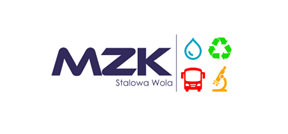 Nr tel. 15 842 09 58						(wys. pisma min. 15 mm)METALE I TWORZYWA SZTUCZNE 		(wys. pisma min. 25 mm)Worki na PAPIER ( kolor worka niebieski ) – ilość sztuk 50 000Worki foliowe z folii HDPE o wym. 700mm x 1005mm (120l) - grubość 40 mikronów (folie kolorowe niebieskie, półprzeźroczyste umożliwiające szybką ocenę zawartości), worki konfekcjonowane 
w rolkach/pakietach (10 szt. w rolce/pakiecie), nadruk: czarny, 1-stronny, (logo firmy i nr telefonu kontaktowego). Worki przeznaczone do selektywnej zbiórki makulatury. Wytrzymałość worka na rozerwanie min. 25 kg sprawdzona poprzez wypełnienie worka ciężarem 25 kg i zawieszeniem na taśmie.Worki powinny spełniać wymagania określone w normie PN-EN 13592 dotyczącej worków  używanych do selektywnej zbiórki odpadów w gospodarstwach domowych Worki pakowane w paczki po 200 szt.Nadruki na workach:Logo firmy – wys. całkowita min. 100 mm, nadruk czarnyNr tel. 15 842 09 58						(wys. pisma min. 15 mm)PAPIER							(wys. pisma min. 25 mm)Worki na SZKŁO (kolor worka zielony) – ilość sztuk 75 000Worki foliowe z folii LDPE o wym. 700 mm X 1005 mm (120l) - grubość  50 mikronów (folie kolorowe zielone półprzeźroczyste umożliwiające szybką ocenę zawartości), worki konfekcjonowane 
w rolkach/pakietach (10 szt. w rolce/pakiecie), nadruk: czarny, 1-stronny, (logo firmy i nr telefonu kontaktowego). Worki przeznaczone do selektywnej zbiórki szkła. Wytrzymałość worka na rozerwanie min. 25 kg sprawdzona poprzez wypełnienie worka ciężarem 25 kg i zawieszeniem na taśmie.Worki powinny spełniać wymagania określone w normie PN-EN 13592 dotyczącej worków używanych do selektywnej zbiórki odpadów w gospodarstwach domowych.Worki pakowane w paczki po 200 szt.Nadruki na workach:Logo firmy – wys. całkowita min 100 mm, nadruk czarnyNr tel. 15 842 09 58	(wys. pisma min. 15 mm)SZKŁO		(wys. pisma min. 25 mm)Worki na odpady BIO ( kolor worka brązowy ) – ilość sztuk 25 000Worki foliowe wentylowane z folii LDPE o wym. 700mm X 1005mm (120l) - grubość 50 mikronów (folie kolorowe brązowe półprzeźroczyste umożliwiające szybką ocenę zawartości), worki konfekcjonowane w rolkach/pakietach (10 szt. w rolce/pakiecie), nadruk: czarny, 1-stronny, (logo firmy i nr telefonu kontaktowego). Worki przeznaczone do selektywnej zbiórki odpadów biodegradowalnych. Wytrzymałość worka na rozerwanie min. 30 kg sprawdzona poprzez wypełnienie worka ciężarem 30 kg. Worki powinny spełniać wymagania określone w normie PN-EN 13592 dotyczącej worków używanych do selektywnej zbiórki odpadów w gospodarstwach domowych.Worki pakowane w paczki po 200 szt.Nadruki na workach:Logo firmy – wys. całkowita min. 100 mm, nadruk czarny:Nr tel. 15 842 09 58					(wys. pisma min. 15 mm)BIO							(wys. pisma min. 25 mm )Szczegółowe warunki dostawy zostały opisane w § 2 umowy w sprawie udzielenia zamówienia publicznego, stanowiącej załącznik nr 2 do Zapytania ofertowego.Wymagania stawiane przez Zamawiającego:Wykonawca zobowiązuje się do dostarczenia przedmiotu zamówienia należytej jakości, odpowiadającego wszelkim normom jakościowym ustanowionym właściwymi przepisami prawa.Wykonawca zrealizuje przedmiot umowy zgodnie z warunkami Zapytania ofertowego oraz ofertą Wykonawcy. W sprawach nieuregulowanych umową w zakresie przedmiotu umowy oraz obowiązków stron, zastosowanie mają postanowienia Zapytania ofertowego i oferta Wykonawcy.Zamawiający nie przewiduje udzielenia zamówień uzupełniających.Zamawiający nie dopuszcza składania ofert równoważnych.Zamawiający nie dopuszcza składania ofert częściowych. Oferty nie zawierające pełnego zakresu przedmiotu zamówienia zostaną odrzucone.Zamawiający nie przewiduje opcji.Wszystkie koszty związane z realizacją przedmiotu zamówienia ponosi Wykonawca i uwzględnia je w cenie oferty.Zamawiający zastrzega sobie prawo do niezrealizowania przedmiotu zamówienia w całości, tj. w liczbach wykazanych w formularzu cenowym, a Wykonawca nie będzie wysuwał do Zamawiającego żadnych roszczeń z tego tytułu. § 2. Termin wykonania umowy.Realizacja zamówienia: sukcesywnie od dnia podpisania umowy do dnia 30 czerwca 2024 r.§ 3. Warunki współpracy i płatności.Termin płatności: 21 dni od dnia dostarczenia prawidłowo wystawionej faktury.W przypadku przyjęcia dostawy i stwierdzenia, że dostarczone worki:są niezgodne ilościowo lub asortymentowo ze złożonym zamówieniem lub są niekompletne,są niezgodne z opisem przedmiotu zamówieniaZamawiający zgłosi Wykonawcy reklamację  w terminie do 10 dni roboczych od daty dostawy, faksem lub pocztą elektroniczną.W przypadku dostarczenia Zamawiającemu wyrobów niezgodnych z wymogami określonymi 
w § 1 ust. 3 pkt 1-4 Zapytania ofertowego oraz w ilościach niezgodnych z zamówieniem, upoważniony pracownik Zamawiającego, odpowiedzialny za realizację zamówienia złoży Wykonawcy reklamację, która zostanie rozpatrzona w ciągu 3 dni roboczych od dnia jej złożenia. Po upływie tego terminu, reklamacja będzie uważana za rozpatrzoną zgodnie z żądaniem Zamawiającego, a Wykonawca zobowiązany będzie do wymiany wadliwych lub niezgodnych 
z ofertą Wykonawcy wyrobów na nowe, wolne od wad i zgodne z ofertą, a także uzupełnienia braków ilościowych, w terminie 10 dni roboczych.Wykonawca zobowiązany jest do niezwłocznego potwierdzenia faksem lub drogą elektroniczną otrzymania od Zamawiającego reklamacji.Jeśli Wykonawca nie potwierdzi otrzymania reklamacji, Zamawiający będzie domniemywać, że dotarła ona do Wykonawcy, chyba, że udowodni on, że z przyczyn technicznych było to niemożliwe.Obowiązek odebrania od Zamawiającego reklamowanych wyrobów oraz ponownego ich dostarczenia do Zamawiającego spoczywa na Wykonawcy, na jego koszt i ryzyko.Dostawa przedmiotu umowy niezgodnego z parametrami określonymi w Zapytaniu ofertowym lub wadliwego oraz braki ilościowe nie stanowią wykonania przedmiotu umowy.§ 4. Opis kryteriów.Zamawiający wyznaczył następujące kryterium i jego znaczenie: cena oferty – waga 100%.Zamawiający przyzna zamówienie Oferentowi, którego oferta odpowiada warunkom określonym w Zapytaniu ofertowym oraz zostanie uznana za najkorzystniejszą w odniesieniu do kryterium.Jeżeli Zamawiający nie może dokonać wyboru oferty najkorzystniejszej ze względu na to, że zostały złożone oferty o tej samej cenie, Zamawiający wezwie Oferentów, którzy złożyli te oferty, do złożenia w terminie określonym przez Zamawiającego ofert dodatkowych.Oferenci składając oferty dodatkowe, nie mogą zaoferować cen wyższych niż zaoferowane w złożonych ofertach.Zamawiający przyzna zamówienie Oferentowi, którego oferta uzyska najwyższą liczbę punktów w ostatecznej ocenie punktowej oraz odpowiada warunkom określonym w Zapytaniu ofertowym.§ 5. Opis sposobu przygotowania oferty od strony formalnej.Ofertę należy przygotować na załączonym formularzu ofertowym (załącznik nr 1). Wszelkie koszty związane z przygotowaniem oferty ponosi składający ofertę.Oferta oraz wymagane formularze składane wraz z ofertą wymagają podpisu osób uprawnionych do reprezentowania firmy w obrocie gospodarczym, zgodnie z aktem rejestracyjnym oraz przepisami prawa.Oferta podpisana przez upoważnionego przedstawiciela wykonawcy wymaga załączenia właściwego pełnomocnictwa lub innego umocowania prawnego.Dokumenty winny być sporządzone zgodnie z zaleceniami oraz przedstawionymi przez Zamawiającego wzorcami (załącznikami), zawierać informacje i dane określone w tych dokumentach.Poprawki w ofercie muszą być naniesione czytelnie oraz opatrzone podpisem osoby podpisującej ofertę.Oferta wraz z załącznikami musi być sporządzona w języku polskim.§ 6. Dokumenty wymagane od Oferentów.Do oferty sporządzonej na wymaganym formularzu ofertowym należy dołączyć następujące dokumenty, oświadczenia:aktualny odpis z właściwego rejestru lub z centralnej ewidencji i informacji o działalności gospodarczej, jeżeli odrębne przepisy wymagają wpisu do rejestru lub ewidencji – w przypadku, gdy ww. dokumenty pozostają aktualne w wyznaczonym terminie składania ofert, prosimy o wskazanie bezpłatnych i ogólnodostępnych baz danych, w szczególności rejestrów publicznych. W przeciwnym przypadku prosimy o dołączenie aktualnych dokumentów do oferty.ewentualne pełnomocnictwa osób podpisujących ofertę w imieniu Wykonawcy udzielone przez 
Wykonawcę (imienne upoważnienie do reprezentowania Wykonawcy w niniejszym postępowaniu, jeżeli osoba podpisująca nie została wskazana do reprezentacji we właściwym rejestrze lub ewidencji działalności gospodarczej).§ 7. Miejsce oraz termin składania ofert.Ofertę należy złożyć do dnia 08.07.2022 r. do godziny 10:00 w formie:pisemnej w siedzibie Zamawiającego – w sekretariacie MZK Sp. z o.o., ul. Komunalna 1, 37- 450 Stalowa Wola.Ofertę w formie pisemnej należy oznaczyć w sposób gwarantujący zachowanie poufności jej treści oraz zabezpieczający jej nienaruszalność do terminu otwarcia ofert (nieprzejrzysta, zamknięta koperta). Koperta/opakowanie zawierające ofertę winno być zaadresowane do Zamawiającego na adres:elektronicznej na adres e-mail: sekretariat@mzk.stalowa-wola.plOferta przesłana drogą elektroniczną powinna zostać przygotowana jak oferta w postaci pisemnej- skany podpisanych dokumentów zapewniających ich pełną czytelność należy przesłać na wskazany powyżej adres e-mail Zamawiającego. W tytule maila należy wskazać numer postępowania oraz informacje, że mail zawiera ofertę na niniejsze zapytanie ofertowe. Wykonawca może również złożyć ofertę podpisaną kwalifikowanym podpisem elektronicznym (nie jest to wymagane).Zamawiający dopuszcza również zwykłą postać  e-mail, o ile treść będzie zawierała informacje wymagane w zapytaniu ofertowym – treść oferty.Oferta otrzymana przez Zamawiającego po terminie składania ofert nie zostanie rozpatrzona.Zamawiający nie ponosi odpowiedzialności za skutki spowodowane niezachowaniem powyższych warunków.§ 8. Opis sposobu obliczenia ceny oferty.Oferent określi ceny jednostkowe wymienione w formularzu ofertowym.Oferent obliczy wartość pozycji poprzez przemnożenie ceny jednostkowej dla danej pozycji przez ilość jednostek.Wszystkie wartości powinny być liczone z dokładnością do dwóch miejsc po przecinku.Uwaga!Zaokrąglenia cen w złotych należy dokonać do dwóch miejsc po przecinku według zasady, że trzecia cyfra po przecinku od 5 w górę powoduje zaokrąglenie drugiej cyfry po przecinku w górę o 1. Jeżeli trzecia cyfra po przecinku jest niższa od 5, to druga cyfra po przecinku nie ulegnie zmianie.
Cena ofertowa musi zawierać wszelkie wydatki oraz ryzyko związane z koniecznością zrealizowania przedmiotu zamówienia.Ceny jednostkowe winny być określone przez Oferenta z uwzględnieniem ewentualnych upustów.Cena ofertowa powinna być podana w jednym wariancie i określona cyfrowo i słownie.Jeżeli wystąpi rozbieżność pomiędzy ceną wyrażoną cyframi i słownie, ważna będzie cena wyrażona słownie.§ 9. Okres związania ofertą.Oferenci są związani złożoną ofertą do czasu zawarcia umowy z wybranym Wykonawcą, jednak nie dłużej niż 30 dni od dnia ostatecznego terminu składania ofert.§ 10. Dodatkowe informacje.Oferenci mogą zwrócić się do Zamawiającego o wyjaśnienie treści Zapytania ofertowego. Treść zapytań do niniejszego postępowania prosimy przesyłać na adres e- mail: sekretariat@mzk.stalowa-wola.pl. Pytania i odpowiedzi zostaną umieszczone tylko na stronie http://bip.mzk.stalowa-wola.pl/.Zamawiający udzieli Wykonawcy odpowiedzi, jeżeli wniosek wpłynie do niego w terminie nie krótszym niż 2 dni robocze przed terminem złożenia ofert. W przypadku niedochowania ww. terminu, Zamawiający zastrzega sobie prawo do pozostawienia pytania bez odpowiedzi.W uzasadnionych przypadkach Zamawiający może przedłużyć termin składania ofert,  umieszczając informacje na stronie internetowej http://bip.mzk.stalowa-wola.pl/.Jeśli taka sytuacja będzie miała miejsce, to wszystkie prawa i obowiązki Zamawiającego i Oferentów odnoszące się do terminu pierwotnego będą odnosiły się do terminu zmienionego.Oferenci mogą zastrzec w ofercie informacje poufne, Zamawiający nie ma prawa tych informacji ujawnić innym osobom. Informacje stanowiące tajemnicę przedsiębiorstwa, winny być zgrupowane stanowić oddzielną część oferty, opisaną w następujący sposób: „tajemnice przedsiębiorstwa - tylko do wglądu przez Zamawiającego”.Informacja na temat oferty wybranej w postępowaniu następuje na wniosek , w trybie dostępu do informacji publicznej, zgodnie z art. 13 ustawy z dnia 6 września 2001 r. o dostępie do informacji publicznej (Dz.U. 2018 poz. 1330 ze zm.). Wniosek o udostępnienie informacji publicznej należy przesłać na adres poczty elektronicznej: sekretariat@mzk.stalowa-wola.pl.Udostępnieniu nie podlegają dane dot. Oferentów biorących udział w postępowaniu oraz zaoferowane przez nich ceny jednostkowe, ponieważ informacje te nie mają charakteru informacji publicznej.§ 11. Otwarcie ofert.Zapoznanie się komisji z ofertami nastąpi w dniu 08.07.2022 r. o godz. 10:30 w siedzibie Zamawiającego.Oferty złożone po terminie nie zostaną rozpatrzone.Nie przewiduje się publicznego otwarcia ofert.Zamawiający może nie podać do publicznej wiadomości kwoty, którą przeznaczył na sfinansowanie zamówienia.W toku dokonywania oceny złożonych ofert, Zamawiający może żądać uzupełnienia dokumentów lub udzielenia przez Oferentów wyjaśnień dotyczących treści złożonych przez nich ofert. Zamawiający odrzuca ofertę Oferenta, który nie uzupełnił dokumentów lub nie złożył wyjaśnień lub jeżeli dokonana ocena wyjaśnień nie spełnia wymagań Zamawiającego. Zamawiający może odstąpić od wezwania Wykonawcy do złożenia wyjaśnień lub uzupełnienia oferty jeżeli oferta Wykonawcy nie będzie ofertą najkorzystniejszą. W trakcie dokonywania oceny ofert Zamawiający ma prawo do poprawienia oczywistych omyłek w tekście oferty, o czym powinien niezwłocznie powiadomić Oferenta. Jeżeli Oferent nie wyrazi zgody na poprawienie oczywistych omyłek w tekście oferty, to jego oferta będzie odrzucona. W przypadku rozbieżności pomiędzy ceną podaną liczbowo i słownie, przyjmuje się za prawidłową cenę podaną słownie.Zamawiający zastrzega sobie prawo przeprowadzenia negocjacji z wybranymi Wykonawcami lub wezwania Wykonawców do ponownego złożenia ofert korzystniejszych dla Zamawiającego oraz unieważnienia postępowania bez podawania przyczyny. § 12. Ogłoszenie wyników i zawarcie umowy.Oferenci biorący udział w postępowaniu powiadomieni zostaną o wyborze oferty pisemnie lub za pośrednictwem poczty elektronicznej. Informacja powyższa zawierać będzie nazwę, adres wyłonionego Wykonawcy oraz cenę ofertową.Oferent, którego oferta zostanie wybrana wraz z zawiadomieniem o wyniku postępowania otrzyma wskazówki dotyczące miejsca i terminu zawarcia umowy.Jeżeli wybrany Oferent uchyli się od podpisania umowy (stanowiącej załącznik niniejszego zapytania ofertowego), wybór ofert zostanie przeprowadzony ponownie spośród ofert złożonych, o ile nie zostaną one odrzucone.§ 13. Zamknięcie postępowania bez dokonania wyboru oferty
 oraz postępowania przygotowującego umowę.Zamawiający zastrzega sobie prawo do zamknięcia postępowania lub zakończenia postępowania, na każdym etapie postępowania bez podania przyczyn. Oferentom w takiej sytuacji, nie przysługują żadne roszczenia z tytułu zamknięcia lub zakończenia postępowania.Informację o zamknięciu postępowania Zamawiający zamieszcza na stronie:
http://bip.mzk.stalowa-wola.pl/.§14. Klauzula informacyjna z art. 13 RODOdo zastosowania przez zamawiających w celu związanym z postępowaniem o udzielenie zamówienia publicznegoZgodnie z art. 13 ust. 1 i 2 rozporządzenia Parlamentu Europejskiego i Rady (UE) 2016/679 z dnia 27 kwietnia 2016 r. w sprawie ochrony osób fizycznych w związku z przetwarzaniem danych osobowych i w sprawie swobodnego przepływu takich danych oraz uchylenia dyrektywy 95/46/WE (ogólne rozporządzenie o ochronie danych) (Dz. Urz. UE L 119 z 04.05.2016, str. 1), dalej „RODO”, informuję, że: Administratorem Pani/Pana danych osobowych jest Miejski Zakład Komunalny Sp. z o. o.; ul. Komunalna 1, 37-450 Stalowa Wola;Kontakt z inspektorem ochrony danych: iod@mzk.stalowa-wola.pl.;Pani/Pana dane osobowe przetwarzane będą na podstawie art. 6 ust. 1 lit. c RODO w celu związanym z niniejszym postępowaniem o udzielenie zamówienia;Odbiorcami Pani/Pana danych osobowych będą osoby lub podmioty, którym udostępniona zostanie dokumentacja postępowania;Pani/Pana dane osobowe będą przechowywane przez okres niezbędny do realizacji celów określonych w pkt 3, a po tym czasie przez okres oraz w zakresie wymaganym przez przepisy powszechnie obowiązującego prawa;Obowiązek podania przez Panią/Pana danych osobowych bezpośrednio Pani/Pana dotyczących jest wymogiem ustawowym określonym w przepisach prawa związanym z udziałem w postępowaniu o udzielenie zamówienia publicznego; W odniesieniu do Pani/Pana danych osobowych decyzje nie będą podejmowane w sposób zautomatyzowany, stosowanie do art. 22 RODO;Posiada Pani/Pan:na podstawie art. 15 RODO prawo dostępu do danych osobowych Pani/Pana dotyczących;na podstawie art. 16 RODO prawo do sprostowania Pani/Pana danych osobowych **;na podstawie art. 18 RODO prawo żądania od administratora ograniczenia przetwarzania danych osobowych z zastrzeżeniem przypadków, o których mowa w art. 18 ust. 2 RODO ***;  prawo do wniesienia skargi do Prezesa Urzędu Ochrony Danych Osobowych, gdy uzna Pani/Pan, że przetwarzanie danych osobowych Pani/Pana dotyczących narusza przepisy RODO;Nie przysługuje Pani/Panu:w związku z art. 17 ust. 3 lit. b, d lub e RODO prawo do usunięcia danych osobowych;prawo do przenoszenia danych osobowych, o którym mowa w art. 20 RODO;na podstawie art. 21 RODO prawo sprzeciwu, wobec przetwarzania danych osobowych, gdyż podstawą prawną przetwarzania Pani/Pana danych osobowych jest art. 6 ust. 1 lit. c RODO. ** Wyjaśnienie: skorzystanie z prawa do sprostowania nie może skutkować zmianą wyniku postępowania o udzielenie zamówienia publicznego ani zmianą postanowień umowy w zakresie niezgodnym z przepisami prawa oraz nie może naruszać integralności protokołu oraz jego załączników.*** Wyjaśnienie: prawo do ograniczenia przetwarzania nie ma zastosowania w odniesieniu do przechowywania, w celu zapewnienia korzystania ze środków ochrony prawnej lub w celu ochrony praw innej osoby fizycznej lub prawnej, lub z uwagi na ważne względy interesu publicznego Unii Europejskiej lub państwa członkowskiego.§ 15. Regulacja prawna.Postępowanie prowadzone jest w oparciu o „Regulamin udzielania zamówień publicznych w Miejskim Zakładzie Komunalnym Sp. z o.o. z siedzibą w Stalowej Woli, których wartość nie przekracza 130.000,00 zł  i zamówień sektorowych o wartości nie przekraczającej progi unijne”.Sprawy nie ujęte w niniejszym Zapytaniu ofertowym regulują przepisy Kodeksu Cywilnego. 


§ 16. Informacje o kontakcie z Zamawiającym.
Osobą ze strony Zamawiającego upoważnioną do kontaktowania się z Oferentami jest:Ewa Woźniak, tel. +48 15 842–33–41 wew. 27 lub tel. +48 15 844–02–74 wew. 27, e-mail: ewozniak@mzk.stalowa-wola.plJoanna Surma, tel. +48 15 842–33–41 wew. 27 lub tel. +48 15 844–02–74 wew. 27, e-mail: jsurma@mzk.stalowa-wola.pl 


WYKAZ ZAŁĄCZNIKÓW:……....................................................(podpis Kierownika Zamawiającego

1Worki na metal i tworzywa sztuczne, kolor żółty, poj. 120 l150 000 szt.2Worki na papier, kolor niebieski, poj. 120 l50 000 szt.3Worki na szkło, kolor zielony, poj. 120 l75 000 szt.4Worki na odpady bio, kolor brązowy, poj. 120 l25 000 szt.Miejski Zakład Komunalny Sp. z o.o.ul. Komunalna 137-450 Stalowa Wolai opatrzone nazwą, dokładnym adresem Wykonawcy oraz oznaczone w sposób następujący:„Zakup i dostawa worków do zbiórki odpadów dla Miejskiego Zakładu Komunalnego Sp. z o.o. w Stalowej Woli”
Nr postępowania: ZP.271.KC.28.2022nie otwierać przed terminem otwarcia ofert, tj. 08.07.2022 r. godz. 10:30Załącznik nr 1Formularz ofertowy Załącznik nr 2Wzór umowyZałącznik nr 3Logo MZK